УЧЕНИК ГЕНЕРАЦИЈЕ ЗА ШКОЛСКУ 2013/2014.ГОДИНУ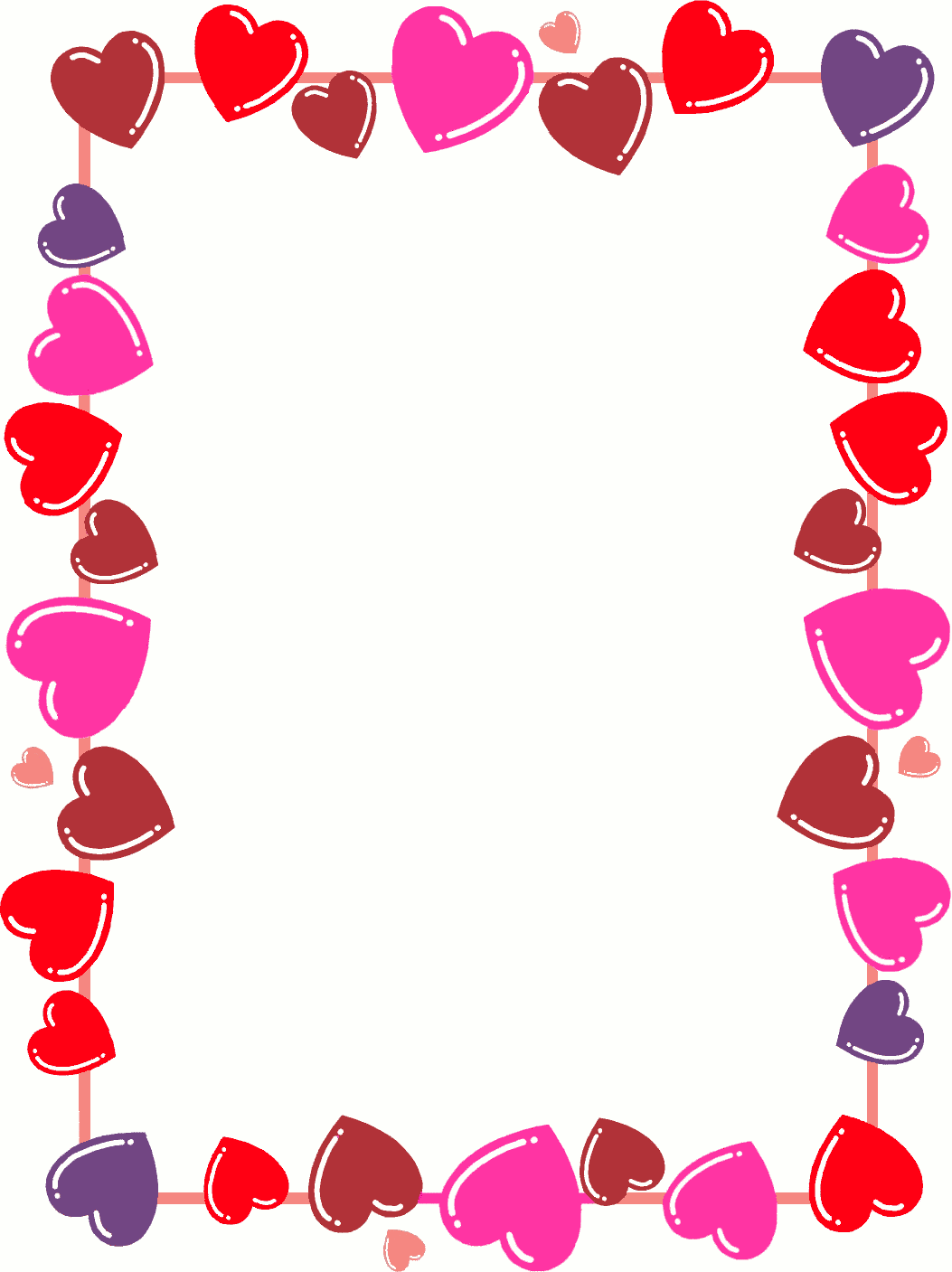 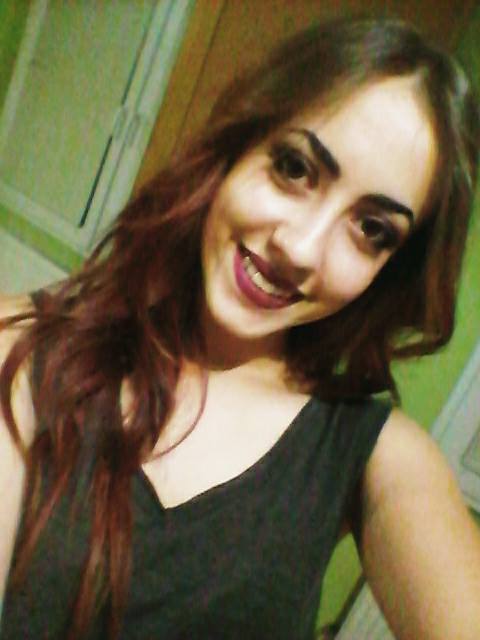 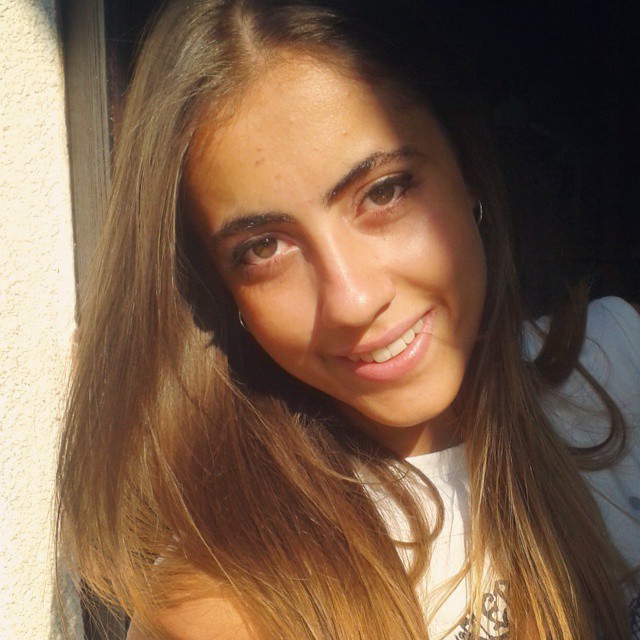 На основу члана 56. став 1. тачка 13. и члана 92. Статута Основне школе „Цветин Бркић“ Глушци, Наставничко веће Oсновне школе „Цветин Бркић“ Глушци у предмету одлучивања о избору Ученика генерације, на  седници одржаној дана 03.06.2014. године, донело јеОДЛУКУДа се Похвала „Ученик генерације“   у школској 2013/2014. години  додели TAMAРИ САВИЋ ученици  8/1 одељења.Ученица ТАМАРА САВИЋ је носилац  Вукове дипломе и остварила је следеће успехе на такмичењима:10.04.2014. године на општинском такмичењу у рецитовању одржаном  у Народној библиотеци „Јанко Веселиновић“, Богатић ТАМАРА САВИЋ је освојила друго место.На општинском такмичењу из физике одржаном 10.02.2013. године освојила је друго место.Школске 2009/2010. године ученица је учествовала на регионалном такмичењу рецитатора.Школске 2008/2009. године ученица је учествовала на регионалном такмичењу рецитатора.